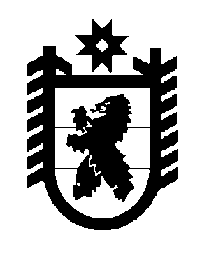 Российская Федерация Республика Карелия    ПРАВИТЕЛЬСТВО РЕСПУБЛИКИ КАРЕЛИЯРАСПОРЯЖЕНИЕот 3 августа 2015 года № 490р-Пг. Петрозаводск Одобрить и подписать Соглашение между Правительством Республики Карелия и Объединенным стратегическим командованием Западного военного округа о сотрудничестве в сфере информационного взаимодействия.           ГлаваРеспублики  Карелия                                                             А.П. Худилайнен